Программа Регионального форума по промышленному кондиционированию зданий«BUILDING CLIMATE FORUM» 2019Дата проведения – 15.11.2019гВремя проведения -  с 10.00-17.00ч  Место проведения – Екатеринбург-Арена, конференц-зал, г. Екатеринбург Цель: организация профессиональных коммуникаций участников климатического рынка в УРФО, способствующих решению проблем промышленного кондиционирования в регионе. Итоги Форума-2018: обозначенные проблемы, первые результаты в их решении и перспективы до 2020гС уважением,Оргкомитет "BUILDING CLIMATE FORUM"Компания «АЯК-Урал»620144, г. Екатеринбург, ул.8  Марта, д.194 оф.303Тел/факс: (343) 278-93-24; e-mail: itc@jac-ural.comweb-site: АЯК-Урал.РФ, itc.jac-ural.comКонтактное лицо: Томилова Елена Валерьевна, руководитель службы развитияТел. (343) 278-93-24 (вн.300)Сот.8 950 555 60 99Общество с ограниченной ответственностью «АЯК-Регионы»620144, г. Екатеринбург, ул. 8-е Марта, д. 194, литер «Д», 3 этаж, оф.41
ИНН: 6670383303, КПП: 667901001, ОГРН: 1126670022291ФИЛИАЛ "УРАЛЬСКИЙ" БАНКА ВТБ (ПАО) г. Екатеринбург: 
р/с: 40702810000630040816; к/с: 30101810765770000545; БИК 046577545тел/факс: (343) 278-93-24; (3452)65-89-08; (351) 277-90-26; (342)299-41-64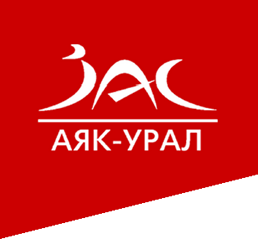 ТаймингТема выступленияСпикерМесто проведения09.00-10.00Регистрация, приветственный кофе-брейкОрганизаторы микст-зона 10.00-10.10Вступительная часть. Приветственное слово организаторов ФорумаВступительная часть. Приветственное слово организаторов ФорумаВступительная часть. Приветственное слово организаторов Форума 1Закон и строительство: что нового?Закон и строительство: что нового?Закон и строительство: что нового?10.10-10.25Направления развития строительного рынка региона в 2019г. Изменения в законодательстве и нормативных документах, касающихся строительной сферы и климатической отрасли: первые результаты инновацийБартош И. М., начальник отдела стратегического развития строительной отрасли Министерства строительства и развития инфраструктуры Свердловской областиконференц-зал 10.25-10.45Требования законодательства в отношении информационных моделей - текущее состояние и перспективыГАУ СО "Управление государственной экспертизы", кандидатура спикера уточняетсяконференц-зал10.45-10.55Поддержка отрасли Союзом стройиндустрии Свердловской областиЧумерин Ю.Н., директор Союза Стройиндустрии Свердловской области конференц-зал10.55-11.15Развитие инструментов независимой оценки квалификаций специалистов в отраслиФедотова В.В., директор Межотраслевого центра развития квалификаций УрФУконференц-зал11.15-11.25Перерывмикст-зона 2Кадры и компетенции. Нехватка квалифицированных кадров на рынке труда: как меняем ситуацию?Кадры и компетенции. Нехватка квалифицированных кадров на рынке труда: как меняем ситуацию?Кадры и компетенции. Нехватка квалифицированных кадров на рынке труда: как меняем ситуацию? 2Кадры и компетенции. Нехватка квалифицированных кадров на рынке труда: как меняем ситуацию?Кадры и компетенции. Нехватка квалифицированных кадров на рынке труда: как меняем ситуацию?Кадры и компетенции. Нехватка квалифицированных кадров на рынке труда: как меняем ситуацию?11.25-11.40Система подготовки профессиональных кадров в отрасли в регионе Вертиль В.В., директор ГАПОУ СО ЕЭТКконференц-зал11.25-11.40Система подготовки профессиональных кадров в отрасли в регионе Вертиль В.В., директор ГАПОУ СО ЕЭТКконференц-зал11.40-12.00Вариативность форм и инструментов подготовки работающих специалистов для отраслиБайдало Е.Н., заместитель директора ГАПОУ СО ЕЭТКконференц-зал12.00-12.15Первые результаты работы Центра подготовки технических специалистов АЯК-УралТомилова Е.В., рук. Центра подготовки климатехников АЯК-Уралконференц-зал12.15-12.30Внедрение ТИМ. Инструкция по применениюБегичев Д., начальник BIM-отдела, зам.ген.директора «СтройтэкПроект»конференц-зал12.30-13.10ОбедОбеденный зал 3Тенденции и инновации на рынке промышленного кондиционированияТенденции и инновации на рынке промышленного кондиционированияТенденции и инновации на рынке промышленного кондиционирования13.10-13.40Обзор рынка промышленного кондиционирования. Текущее состояние и ближайшие перспективы Литвинчук Г.Г., директор «Литвинчук Маркетинг», г. Москваконференц-зал13.40-14.00Переход на экологичные фреоны – один из трендов климатического рынка Иванов А.В., технический директор ГК АЯК, г. Москваконференц-зал14.00-14.20Генподрядчик +компания, имеющая официальный статус= гарантия снижения рисковТокарев Ф.В., генеральный директор СРО «ИСЗС–МОНТАЖ», АПИК г. Москваконференц-зал14.20-14.35Индикаторы выбора технологии кондиционирования: от проекта до результатаИванова А.А., ведущий инженер ГК «АСТРА»конференц-зал14.35-14.50Шефмонтаж – лишнее или необходимость? Опыт реализации интеллектуальных услуг инженерно-технического центра Никулин Д.И., зам. технического директора АЯК-Регионыконференц-зал14.50-15.40RENGA как источник данных для всех этапов жизненного цикла объектов строительства.  RENGA МЕР- информационное моделирование инженерных системНечипоренко М.В., зам. директора RENGASoftware.конференц-зал15.40-16.00BIM-технологии - гарантия качестваШмотьев В. А., менеджер BIM проектов «Стройтэкпроект»конференц-зал16.00-17.00Историко-техническая экскурсия по объекту «Екатеринбург-Арена»Специалисты инженерно-технического центра АЯК-Урал и Екатеринбург-Ареныобъекты инженерных сетей 16.00-17.00Историко-техническая экскурсия по объекту «Екатеринбург-Арена»Специалисты инженерно-технического центра АЯК-Урал и Екатеринбург-Ареныобъекты инженерных сетей 